Supplementary materialTable S1. Weight, width, length, and peel thickness of Haruka, Kiyomi, and Yellowball.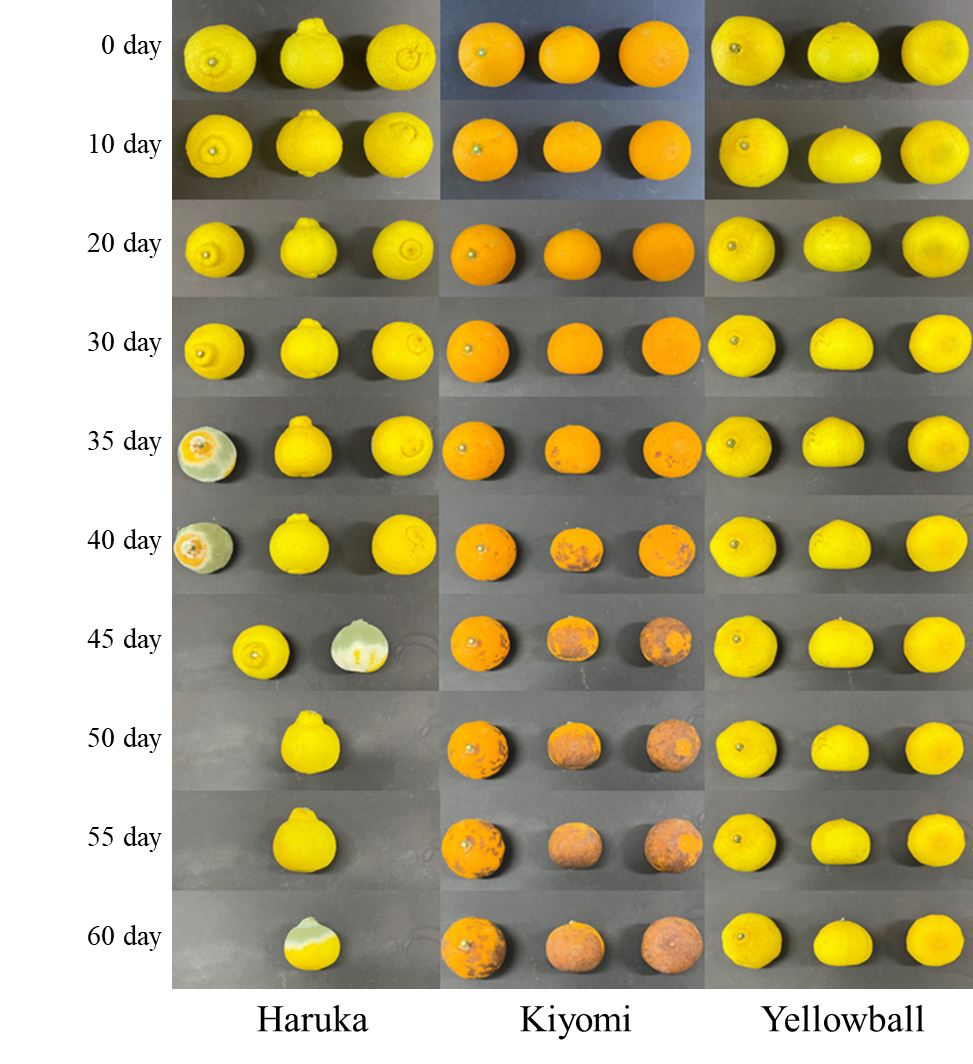 Figure S1. Appearance changes of Haruka, Kiyomi, and Yellowball during storage for 60 days at 25 °C.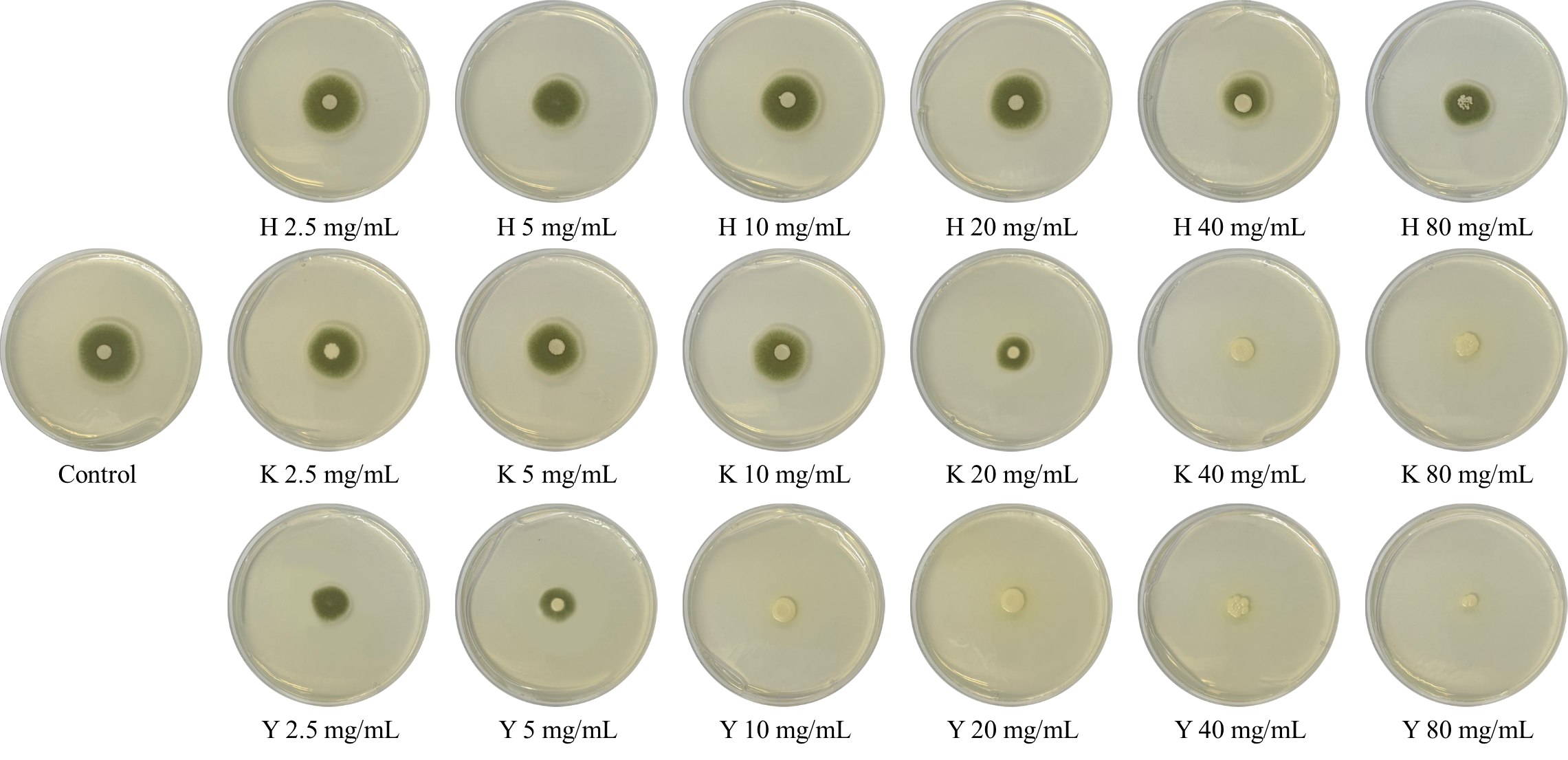 Figure S2. Growth inhibition test of peel extracts on citrus green mold (Penicillium digitatum) with different concentration (2.5‒80 mg/mL). H, haruka; K, Kiyomi; Y, Yellowball.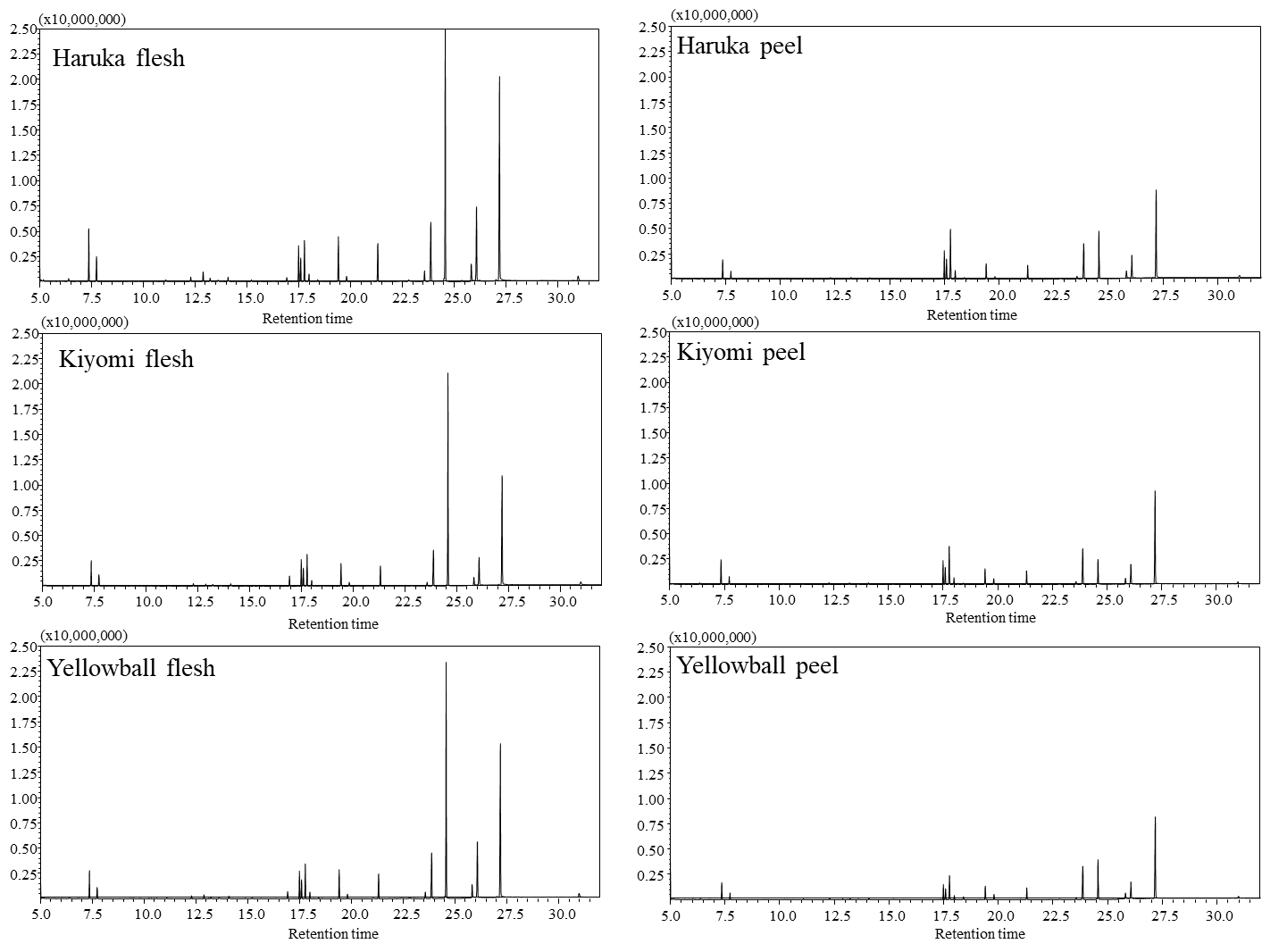 Figure S3. Representative chromatograms of citrus metabolites analyzed by GC-MS.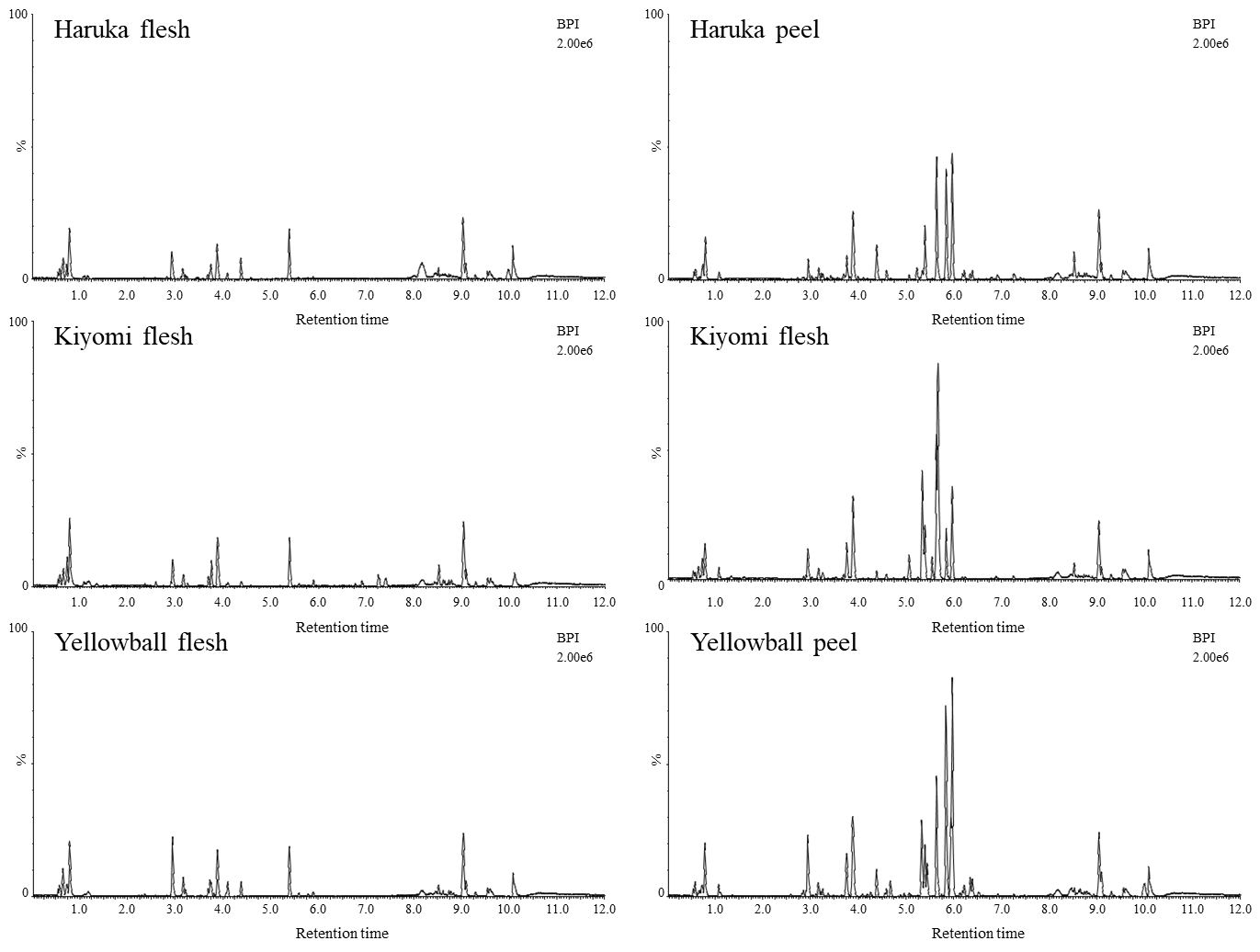 Figure S4. Representative chromatograms of citrus metabolites analyzed by UPLC-Q-TOF MS.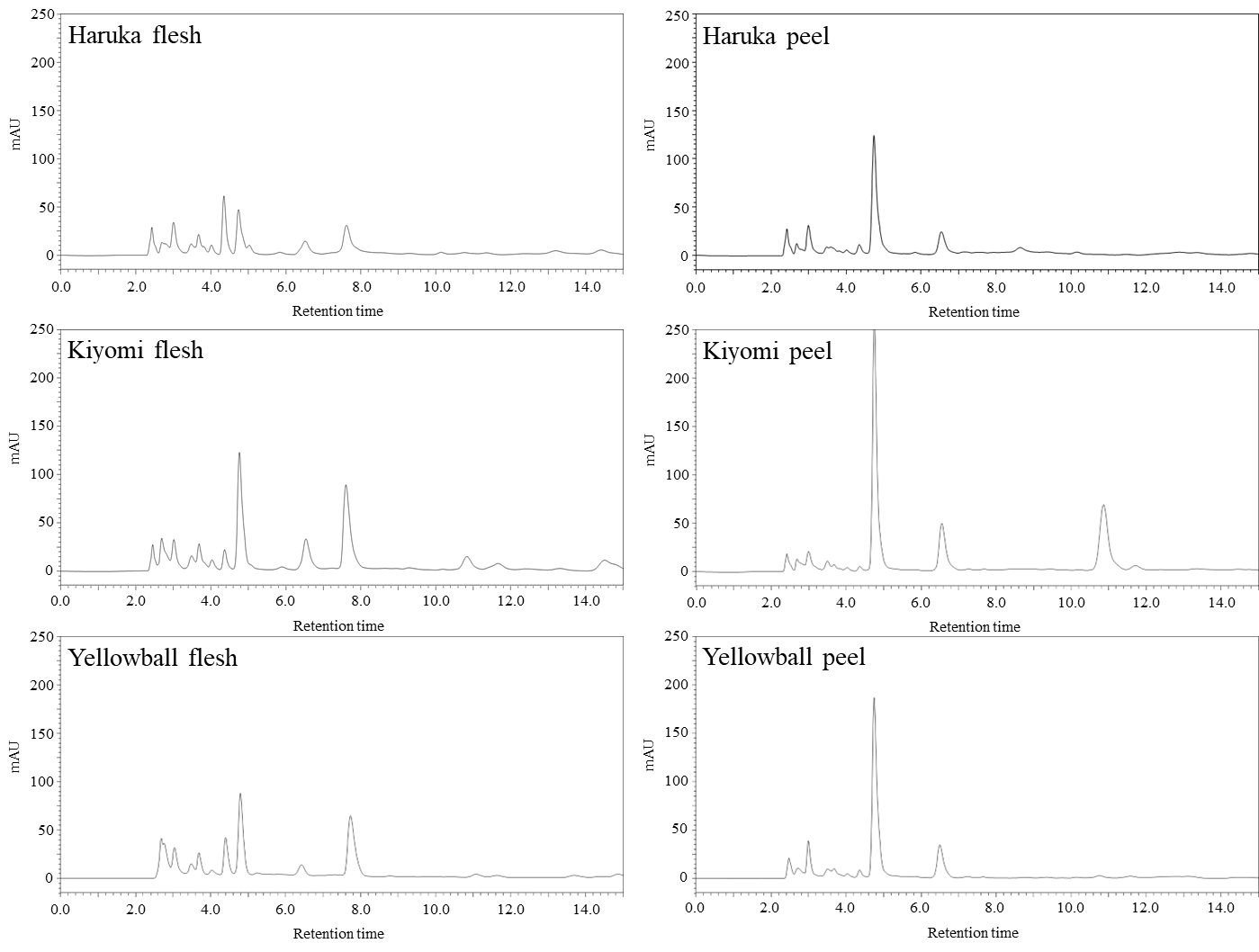 Figure S5. Representative chromatograms of organic acids analyzed by HPLC at 220 nm.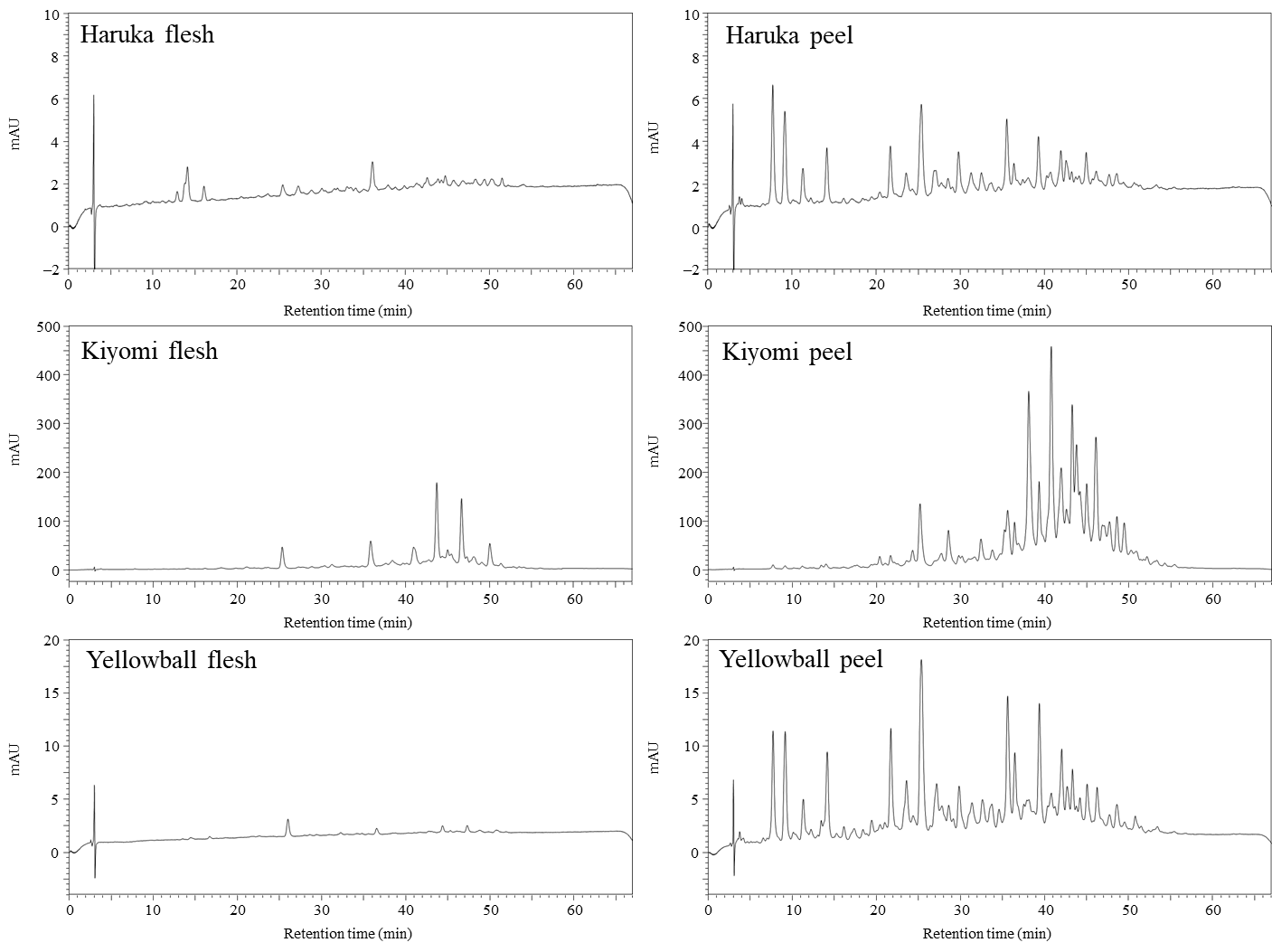 Figure S6. Representative chromatograms of carotenoids analyzed by HPLC at 450 nm.Table S2. Identification of major metabolite by GC-MS.RT, retention time; RI, retention indices; VIP, variable importance in the projection.p-Values were analyzed by Duncan’s test. Table S3. Identification of major metabolite by UPLC-Q-TOF MS.RT, retention time; VIP, variable importance in the projection; LPE, lysophosphatidylethanolamine; LPC, lysophosphatidylcholine; p-Values were analyzed by Duncan’s test. Table S4. Identification of major metabolite by HPLC.RT, retention time; VIP, variable importance in the projection.p-Values were analyzed by Duncan’s test. Weight (g)Width (cm)Length (cm)Peel thickness (cm)Haruka331.49 ± 29.4610.63 ± 0.3810.09 ± 0.420.90 ± 0.09Kiyomi250.69 ± 18.839.39 ± 0.398.92 ± 0.370.68 ± 0.12Yellowball273.74 ± 15.479.76 ± 0.609.32 ± 0.370.44 ± 0.03RTCompoundsRIVIPp-value6.34glycine10511.212.45 × 10‒210.22proline12930.941.54 × 10‒613.484-aminobutanoic acid15251.321.10 × 10‒1015.21aspartic acid16631.041.29 × 10‒817.34quinic acid18461.247.17 × 10‒2017.49fructose18601.163.90 × 10‒517.77glucose18851.357.10 × 10‒718.14methyl galactoside19201.062.17 × 10‒1919.41palmitic acid20220.812.32 × 10‒1019.80myo-inositol20421.258.03 × 10‒1321.30stearic acid22400.846.09 × 10‒1224.51oleic acid26151.311.09 × 10‒1424.57sucrose26221.218.29 × 10‒30RTCompoundsExact mass (M+H)MS fragmentVIPp-value0.64arginine175.118170, 158, 1161.276.60 × 10‒280.78stachydrine144.1010116, 184, 70, 102, 581.156.02 × 10‒152.59phenylalanine166.0847120, 1031.392.22 × 10‒142.90tryptophan205.0959188, 188, 144, 1701.193.98 × 10‒222.93feruloyl putrescine265.1533177, 1451.812.19 × 10‒233.03luteolin-3'-7'-diglucoside611.1608163, 593, 575, 3250.901.41 × 10‒83.16saponarin595.1664577, 4751.331.91 × 10‒43.21apigenin-7-rutinoside-4’-glucoside741.2250595, 433, 271, 377, 6530.963.15 × 10‒43.48apioside565.1550433, 415, 313, 5211.312.36 × 10‒23.68zapoterin471.2016425, 951.191.55 × 10‒63.72apigenin-7-rutinoside579.1719271, 433, 5191.777.64 × 10‒153.75narirutin581.1875273, 419, 1190.961.19 × 10‒153.88hesperidin611.1973303, 449, 1770.934.86 × 10‒184.09xylogranatin K515.2287496, 4091.505.87 × 10‒104.37didymin595.2021287, 433, 5591.193.53 × 10‒124.58cyclonatsudamine A728.3989615, 587, 502, 4740.952.81 × 10‒74.67natsudaidain derivatives(natsudaidain 3-(4-O-3-hydroxy-3-methylglutaroylglucoside))725.23134191.052.97 × 10‒134.73monohydroxy tetramethoxyflavone359.11251840.885.36 × 10‒85.06isosinensetin373.1276343, 3581.084.13 × 10‒285.33sinensetin373.1269343, 3581.094.13 × 10‒255.63nobiletin403.1379373, 3550.941.04 × 10‒255.66tetramethoxyflavone343.1163313, 282, 299, 2811.089.13 × 10‒235.83heptamethoxyflavone433.1489403, 385, 4180.974.90 × 10‒345.88monohydroxy tetramethoxyflavone359.1123184, 3261.036.07 × 10‒165.89phytosphingosine318.3003184, 2821.125.03 × 10‒165.93natsudaidain419.1335184, 389, 3711.175.29 × 10‒385.96tangeretin373.1275343, 3580.921.17 × 10‒296.17monohydroxy pentamethoxyflavone-1389.12353591.007.52 × 10‒96.21heptamethoxyflavone403.1398184, 373, 3551.131.96 × 10‒226.34monohydroxy pentamethoxyflavone-2389.1237359, 374, 356, 3411.093.43 × 10‒296.385-hydroxy-3,6,7,8,3',4'-hexamethoxyflavone419.1335184, 389, 3711.086.06 × 10‒266.90LPE(C18:2)478.2943155, 337, 98, 4601.462.14 × 10‒106.92LPC(C18:2)520.3410337, 478, 1041.161.39 × 10‒47.24LPE(C16:0)454.2945184, 104, 1251.581.12 × 10‒187.27LPC(C16:0)496.3406184, 104, 1251.492.20 × 10‒127.39LPE(C18:1)480.3086155, 337, 98, 4601.404.30 × 10‒127.41LPC(C18:1)522.3572339, 341, 313, 104, 5041.282.99 × 10‒98.63pheophorbide A593.27721840.892.61 × 10‒79.98cholesteryl acetate429.3728165, 205, 164, 2191.236.61 × 10‒5RTCompoundsCompoundsλmax (nm)VIPp-valueOrganic acid3.1oxalic acidoxalic acid1.397.11 × 10‒7Organic acid3.5tartaric acidtartaric acidtartaric acid1.121.68 × 10‒21Organic acid4.4malic acid1.591.73 × 10‒37Organic acid4.8ascorbic acidascorbic acidascorbic acid1.042.64 × 10‒29Organic acid5.4lactic acidlactic acid1.016.13 × 10‒5Organic acid5.7acetic acidacetic acid1.451.68 × 10‒13Organic acid7.7maleic acidmaleic acid1.013.94 × 10‒25Organic acid7.8citric acidcitric acid1.305.90 × 10‒39Organic acid8.8succinic acidsuccinic acidsuccinic acid1.351.22 × 10‒19Carotenoids9.1violaxanthinviolaxanthin421, 4480.772.05 × 10‒7Carotenoids11.2neoxanthinneoxanthin436, 4640.702.35 × 10‒7Carotenoids13.4luteinlutein400, 4220.928.33 × 10‒8Carotenoids14.1zeaxanthinzeaxanthin4220.847.98 × 10‒5Carotenoids25.3β-cryptoxanthinβ-cryptoxanthin451, 4771.094.83 × 10‒8Carotenoids35.6α-caroteneα-carotene446, 4740.874.38 × 10‒5Carotenoids38.1β-caroteneβ-carotene436, 4641.003.98 × 10‒14Carotenoids39.39-cis-β-carotene9-cis-β-carotene439, 4690.841.79 × 10‒4